Приложение 1Приложение 2Приложение 3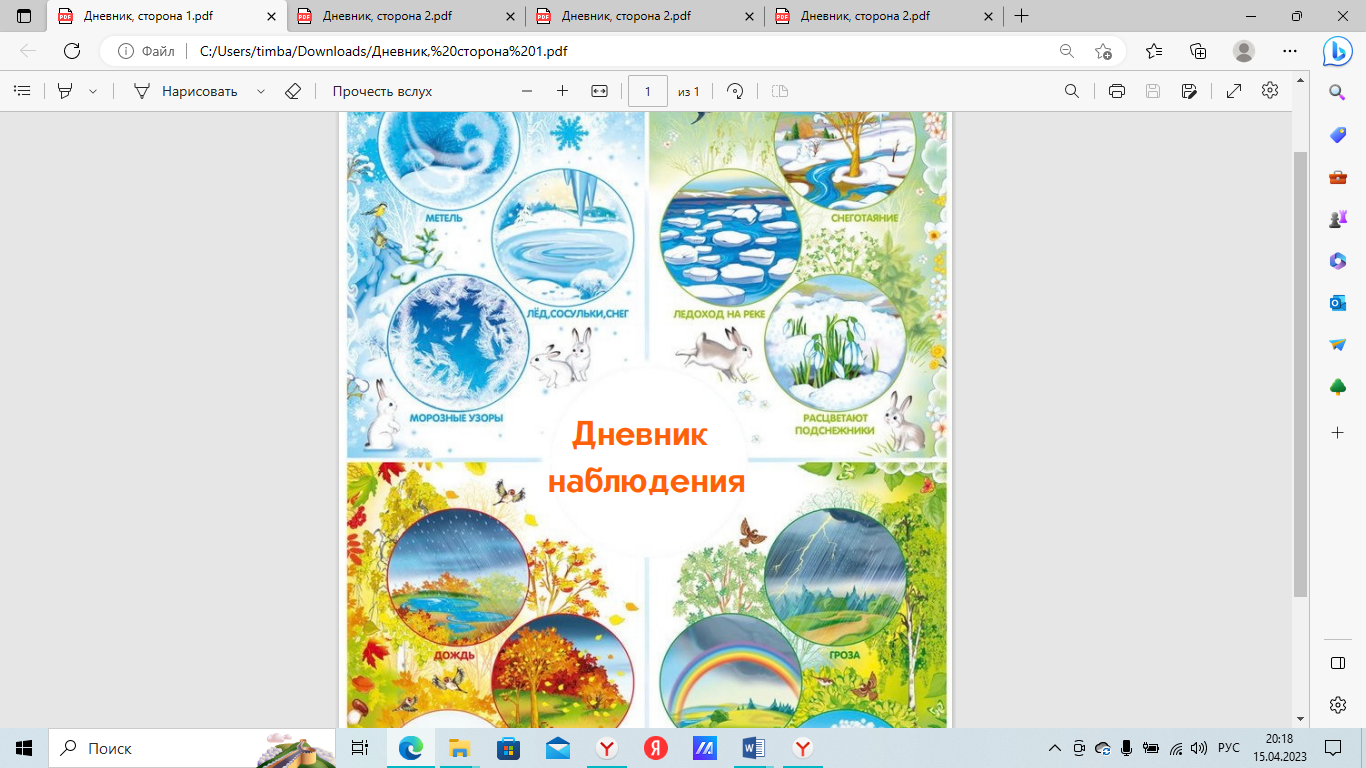 Наблюдаемые явления«Ясная погода»Мне хорошо удается«Пасмурная погода»У меня есть затруднения«Дождливая погода»Мне совсем не удаетсяЗаписи моих наблюденийМое участие в работе группыМое участие в определении целиМоя помощь группе в планировании работыПомог/ла группе найти понятия тематических группМогу объяснить понятия тематических группПомогла группе найти слова в тексте и распределить их по тематическим группамМогу в любом тексте распределить слова по тематическим группамМогу назвать, где полученные знания можно применитьМеня порадовалоМеня огорчилоИТОГО: сумма плюсов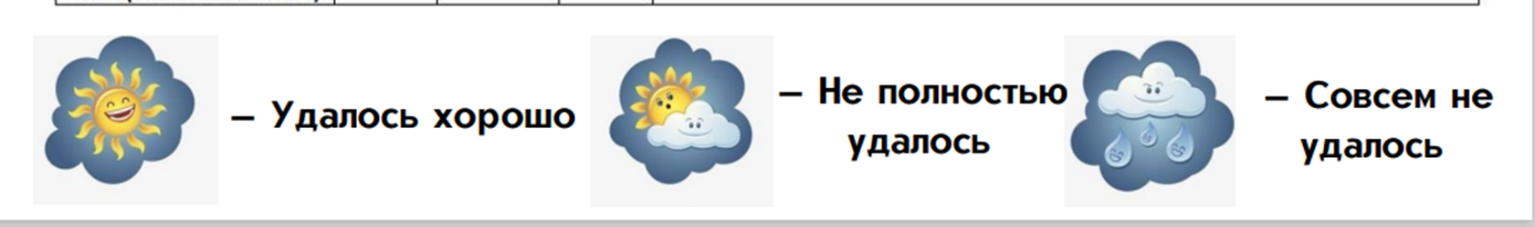 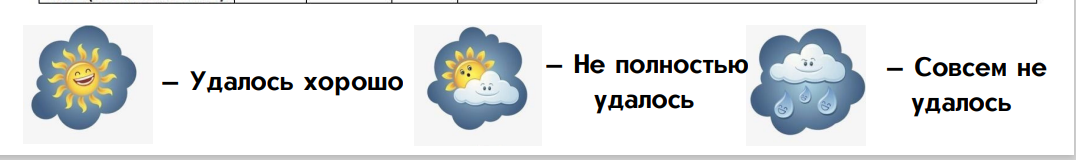 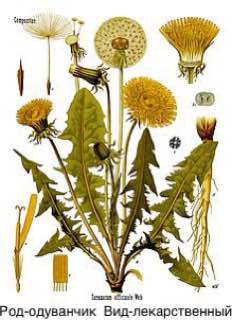 Одуванчик лекарственный – растет на лугах, в полях и садах, вдоль дорог. Цветет в апреле, мае, июне. Листья одуванчика содержат витамины С и Е, полезные вещества: каротин, легкоусвояемые соли фосфора, углеводы и другие. В пищу используют почти всё растение. Из молодых  листьев делают салаты и приправы к мясным и рыбным блюдам, варят супы и щи. Чтобы удалить горечь, их вымачивают в соленой воде 10, 20 или 30 минут. Цветочные почки маринуют и заправляют солянки, винегреты, блюда из дичи. Из жареных корней готовят заменитель кофе.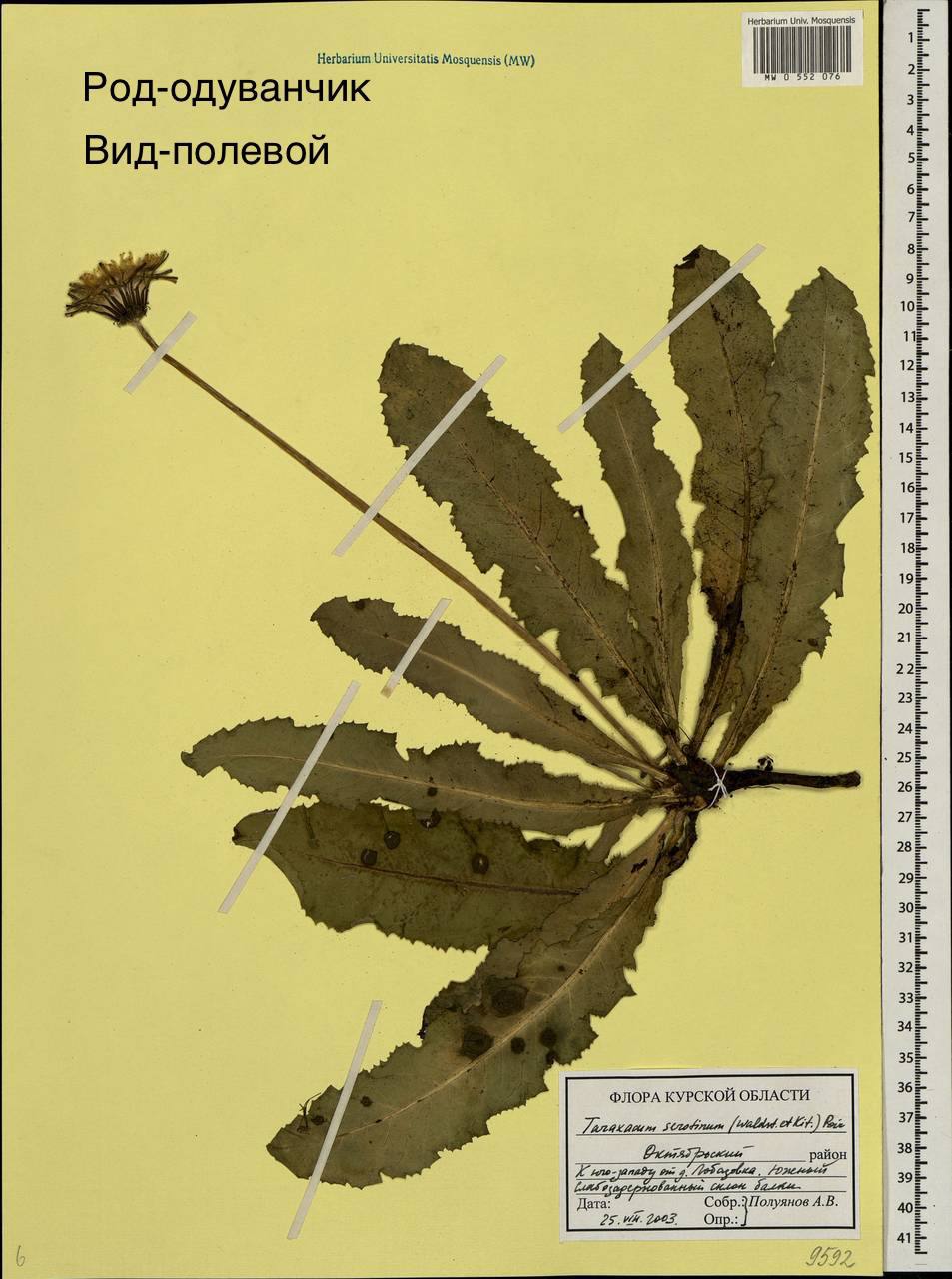 Кошки, козы, коровы,  собаки, куры с удовольствием поедают свежую зелень одуванчиков. Одуванчики применяют при лечении желудка, кишечника, легких. Одуванчик — очень интересное растение, которое было хорошо известно еще в древности. Так, яркие цветочные головки, походящие на солнышко, были в особом почете у китайцев, славянских язычников и представителей многих других народов и культур.